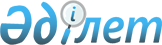 О внесении изменений в решение Талдыкорганского городского маслихата от 24 декабря 2021 года № 107 "О бюджете города Талдыкорган на 2022-2024 годы"Решение Талдыкорганского городского маслихата Алматинской области от 12 мая 2022 года № 147
      Талдыкорганский городской маслихат РЕШИЛ:
      1. Внести в решение Талдыкорганского городского маслихата "О бюджете города Талдыкорган на 2022-2024 годы" от 24 декабря 2021 года № 107 следующие изменения:
      пункт 1 указанного решения изложить в новой редакции:
      "1. Утвердить бюджет города на 2022-2024 годы согласно приложениям 1, 2, 3 к настоящему решению соответственно, в том числе на 2022 год в следующих объемах:
      1) доходы 35 312 491 тысяча тенге, в том числе:
      налоговые поступления 5 277 459 тысяч тенге;
      неналоговые поступления 785 574 тысячи тенге;
      поступления от продажи основного капитала 5 906 759 тысяч тенге;
      поступления трансфертов 23 342 699 тысяч тенге;
      2) затраты 42 399 232 тысячи тенге;
      3) чистое бюджетное кредитование 580 311 тысяч тенге, в том числе:
      бюджетные кредиты 599 251 тысяча тенге;
      погашение бюджетных кредитов 18 940 тысяч тенге;
      4) сальдо по операциям с финансовыми активами 0 тенге;
      5) дефицит (профицит) бюджета (-) 7 667 052 тысячи тенге;
      6) финансирование дефицита (использование профицита) бюджета 7 667 052 тысячи тенге:
      поступление займов 8 399 936 тысяч тенге;
      погашение займов 5 074 922 тысячи тенге;
      используемые остатки бюджетных средств 4 342 038 тысяч тенге.".
      2. Приложение 1 к указанному решению изложить в новой редакции согласно приложению к настоящему решению.
      3. Настоящее решение вводится в действие с 1 января 2022 года. Бюджет города на 2022 год
					© 2012. РГП на ПХВ «Институт законодательства и правовой информации Республики Казахстан» Министерства юстиции Республики Казахстан
				
      Секретарь Талдыкорганского городского маслихата

Т. Ахажан
Приложение к решению Талдыкорганского городского маслихата от "12" мая 2022 года № 147Приложение 1 к решению Талдыкорганского городского маслихата от "24" декабря 2021 года № 107
Категория
Категория
Категория
Категория
Класс
Класс
Наименование
Сумма
Подкласс
Подкласс
(тысяч тенге)
I. Доходы
35 312 491
1
Налоговые поступления 
5 277 459
1
Подоходный налог
2 948 259
1
Корпоративный подоходный налог
2 050 000
2
Индивидуальный подоходный налог
898 259
4
Hалоги на собственность
1 621 000
1
Hалоги на имущество
563 000
3
Земельный налог
125 000
4
Hалог на транспортные средства
933 000
5
Внутренние налоги на товары, работы и услуги
338 115
2
Акцизы
42 700
3
Поступления за использование природных и других ресурсов
15 500
4
Сборы за ведение предпринимательской и профессиональной деятельности
279 915
8
Обязательные платежи, взимаемые за совершение юридически значимых действий и (или) выдачу документов уполномоченными на то государственными органами или должностными лицами
370 085
1
Государственная пошлина
370 085
2
Неналоговые поступления
785 574
1
Доходы от государственной собственности
232 854
1
Поступление части чистого дохода государственных предприятий
200 000
5
Доходы от аренды имущества, находящегося в государственной собственности
32 500
7
Вознаграждения по кредитам, выданным из государственного бюджета
354
2
Поступления от реализации товаров (работ, услуг) государственными учреждениями, финансируемыми из государственного бюджета
34
1
Поступления от реализации товаров (работ, услуг) государственными учреждениями, финансируемыми из государственного бюджета
34
3
Поступление денег от проведения государственных закупок, организуемых государственными учреждениями, финансируемыми из государственного бюджета
500
1
Поступление денег от проведения государственных закупок, организуемых государственными учреждениями, финансируемыми из государственного бюджета
500
4
Штрафы, пени, санкции, взыскания, налагаемые государственными учреждениями, финансируемыми из государственного бюджета, а также содержащимися и финансируемыми из бюджета (сметы расходов) Национального Банка Республики Казахстан
90 267
1
Штрафы, пени, санкции, взыскания, налагаемые государственными учреждениями, финансируемыми из государственного бюджета, а также содержащимися и финансируемыми из бюджета (сметы расходов) Национального Банка Республики Казахстан, за исключением поступлений от организаций нефтяного сектора
90 267
6
Прочие неналоговые поступления
461 919
1
Прочие неналоговые поступления
461 919
3
Поступления от продажи основного капитала
5 906 759
1
Продажа государственного имущества, закрепленного за государственными учреждениями 
5 684 759
1
Продажа государственного имущества, закрепленного за государственными учреждениями 
5 684 759
3
Продажа земли и нематериальных активов
222 000
1
Продажа земли 
220 000
2
Продажа нематериальных активов
2 000
4
Поступления трансфертов
23 342 699
2
Трансферты из вышестоящих органов государственного управления
23 342 699
Функциональная группа
Функциональная группа
Функциональная группа
Функциональная группа
Функциональная группа
Сумма (тысяч тенге)
Функциональная подгруппа
Функциональная подгруппа
Функциональная подгруппа
Функциональная подгруппа
Сумма (тысяч тенге)
Администратор бюджетных программ
Администратор бюджетных программ
Администратор бюджетных программ
Сумма (тысяч тенге)
Программа
Программа
Сумма (тысяч тенге)
Наименование
Сумма (тысяч тенге)
II. Затраты
42 399 232
01
Государственные услуги общего характера
1 258 012
1
Представительные, исполнительные и другие органы, выполняющие общие функции государственного управления
918 394
112
Аппарат маслихата района (города областного значения)
52 093
001
Услуги по обеспечению деятельности маслихата района (города областного значения)
51 193
003
Капитальные расходы государственного органа 
900
122
Аппарат акима района (города областного значения)
866 301
001
Услуги по обеспечению деятельности акима района (города областного значения)
842 533
003
Капитальные расходы государственного органа 
500
113
Целевые текущие трансферты нижестоящим бюджетам
23 268
2
Финансовая деятельность
81 629
452
Отдел финансов района (города областного значения)
81 629
001
Услуги по реализации государственной политики в области исполнения бюджета и управления коммунальной собственностью района (города областного значения)
57 744
003
Проведение оценки имущества в целях налогообложения
7 511
010
Приватизация, управление коммунальным имуществом, постприватизационная деятельность и регулирование споров, связанных с этим
11 204
018
Капитальные расходы государственного органа 
1 900
113
Целевые текущие трансферты нижестоящим бюджетам
3 270
5
Планирование и статистическая деятельность
66 347
453
Отдел экономики и бюджетного планирования района (города областного значения)
66 347
001
Услуги по реализации государственной политики в области формирования и развития экономической политики, системы государственного планирования 
64 347
004
Капитальные расходы государственного органа 
2 000
9
Прочие государственные услуги общего характера
191 642
801
Отдел занятости, социальных программ и регистрации актов гражданского состояния района (города областного значения)
191 642
001
Услуги по реализации государственной политики на местном уровне в сфере занятости, социальных программ и регистрации актов гражданского состояния
150 997
003
Капитальные расходы государственного органа 
500
032
Капитальные расходы подведомственных государственных учреждений и организаций
40 145
02
Оборона
21 975
1
Военные нужды
17 798
122
Аппарат акима района (города областного значения)
17 798
005
Мероприятия в рамках исполнения всеобщей воинской обязанности
17 798
2
Организация работы по чрезвычайным ситуациям
4 177
122
Аппарат акима района (города областного значения)
4 177
006
Предупреждение и ликвидация чрезвычайных ситуаций масштаба района (города областного значения)
4 177
03
Общественный порядок, безопасность, правовая, судебная, уголовно-исполнительная деятельность
150 439
9
Прочие услуги в области общественного порядка и безопасности
150 439
485
Отдел пассажирского транспорта и автомобильных дорог района (города областного значения)
150 439
021
Обеспечение безопасности дорожного движения в населенных пунктах
150 439
06
Социальная помощь и социальное обеспечение
4 940 583
1
Социальное обеспечение
1 732 732
801
Отдел занятости, социальных программ и регистрации актов гражданского состояния района (города областного значения)
1 732 732
010
Государственная адресная социальная помощь
1 732 732
2
Социальная помощь
2 759 646
801
Отдел занятости, социальных программ и регистрации актов гражданского состояния района (города областного значения)
2 517 582
004
Программа занятости
686 089
006
Оказание социальной помощи на приобретение топлива специалистам здравоохранения, образования, социального обеспечения, культуры, спорта и ветеринарии в сельской местности в соответствии с законодательством Республики Казахстан
6 570
007
Оказание жилищной помощи 
12 188
009
Материальное обеспечение детей-инвалидов, воспитывающихся и обучающихся на дому
13 967
011
Социальная помощь отдельным категориям нуждающихся граждан по решениям местных представительных органов
270 496
013
Социальная адаптация лиц, не имеющих определенного местожительства
175 532
014
Оказание социальной помощи нуждающимся гражданам на дому
180 614
017
Обеспечение нуждающихся инвалидов обязательными гигиеническими средствами и предоставление услуг специалистами жестового языка, индивидуальными помощниками в соответствии с индивидуальной программой реабилитации инвалида
1 051 535
023
Обеспечение деятельности центров занятости населения
120 591
485
Отдел пассажирского транспорта и автомобильных дорог района (города областного значения)
242 064
068
Социальная поддержка отдельных категорий граждан в виде льготного, бесплатного проезда на городском общественном транспорте (кроме такси) по решению местных представительных органов
242 064
9
Прочие услуги в области социальной помощи и социального обеспечения
448 205
497
Отдел жилищно-коммунального хозяйства района (города областного значения)
198 000
094
Предоставление жилищных сертификатов как социальная помощь 
194 000
097
Оплата услуг поверенному агенту по предоставлению жилищных сертификатов (социальная поддержка в виде бюджетного кредита)
4 000
801
Отдел занятости, социальных программ и регистрации актов гражданского состояния района (города областного значения)
250 205
018
Оплата услуг по зачислению, выплате и доставке пособий и других социальных выплат
30 125
020
Размещение государственного социального заказа в неправительственных организациях
77 199
028
Услуги лицам из групп риска, попавшим в сложную ситуацию вследствие насилия или угрозы насилия
74 562
050
Обеспечение прав и улучшение качества жизни инвалидов в Республике Казахстан
68 319
07
Жилищно-коммунальное хозяйство
27 174 631
1
Жилищное хозяйство
22 076 856
463
Отдел земельных отношений района (города областного значения)
10 000
016
Изъятие земельных участков для государственных нужд
10 000
467
Отдел строительства района (города областного значения)
21 261 275
003
Проектирование и (или) строительство, реконструкция жилья коммунального жилищного фонда
19 323 084
004
Проектирование, развитие и (или) обустройство инженерно-коммуникационной инфраструктуры
1 938 191
479
Отдел жилищной инспекции района (города областного значения)
35 966
001
Услуги по реализации государственной политики на местном уровне в области жилищного фонда
29 919
005
Капитальные расходы государственного органа 
6 047
497
Отдел жилищно-коммунального хозяйства района (города областного значения)
769 615
001
Услуги по реализации государственной политики на местном уровне в области жилищно-коммунального хозяйства
99 064
003
Капитальные расходы государственного органа 
500
004
Изъятие, в том числе путем выкупа земельных участков для государственных надобностей и связанное с этим отчуждение недвижимого имущества
10 000
005
Организация сохранения государственного жилищного фонда
126 835
007
Снос аварийного и ветхого жилья
50 000
031
Изготовление технических паспортов на объекты кондоминиумов
50 000
032
Капитальные расходы подведомственных государственных учреждений и организаций
303 910
106
Проведение мероприятий за счет чрезвычайного резерва местного исполнительного органа для ликвидации чрезвычайных ситуаций социального, природного и техногенного характера
10 012
113
Целевые текущие трансферты нижестоящим бюджетам
119 294
2
Коммунальное хозяйство
705 437
467
Отдел строительства района (города областного значения)
60 302
005
Развитие коммунального хозяйства
60 302
497
Отдел жилищно-коммунального хозяйства района (города областного значения)
645 135
016
Функционирование системы водоснабжения и водоотведения 
33 632
026
Организация эксплуатации тепловых сетей, находящихся в коммунальной собственности районов (городов областного значения)
20 000
029
Развитие системы водоснабжения и водоотведения 
591 503
3
Благоустройство населенных пунктов
4 392 338
497
Отдел жилищно-коммунального хозяйства района (города областного значения)
4 392 338
025
Освещение улиц в населенных пунктах
876 732
030
Обеспечение санитарии населенных пунктов
432 547
034
Содержание мест захоронений и захоронение безродных
12 607
035
Благоустройство и озеленение населенных пунктов
3 070 452
08
Культура, спорт, туризм и информационное пространство
616 107
1
Деятельность в области культуры
302 361
457
Отдел культуры, развития языков, физической культуры и спорта района (города областного значения)
302 361
003
Поддержка культурно-досуговой работы
302 361
2
Спорт 
68 831
457
Отдел культуры, развития языков, физической культуры и спорта района (города областного значения)
68 831
008
Развитие массового спорта и национальных видов спорта
18 355
009
Проведение спортивных соревнований на районном (города областного значения) уровне
31 465
010
Подготовка и участие членов сборных команд района (города областного значения) по различным видам спорта на областных спортивных соревнованиях
19 011
3
Информационное пространство
148 206
456
Отдел внутренней политики района (города областного значения)
31 410
002
Услуги по проведению государственной информационной политики
31 410
457
Отдел культуры, развития языков, физической культуры и спорта района (города областного значения)
116 796
006
Функционирование районных (городских) библиотек
115 660
007
Развитие государственного языка и других языков народа Казахстана
1 136
9
Прочие услуги по организации культуры, спорта, туризма и информационного пространства
96 709
456
Отдел внутренней политики района (города областного значения)
57 510
001
Услуги по реализации государственной политики на местном уровне в области информации, укрепления государственности и формирования социального оптимизма граждан
57 010
006
Капитальные расходы государственного органа 
500
457
Отдел культуры, развития языков, физической культуры и спорта района (города областного значения)
39 199
001
Услуги по реализации государственной политики на местном уровне в области культуры, развития языков, физической культуры и спорта 
36 049
014
Капитальные расходы государственного органа 
500
032
Капитальные расходы подведомственных государственных учреждений и организаций
2 650
09
Топливно-энергетический комплекс и недропользование
849 076
1
Топливо и энергетика
849 076
467
Отдел строительства района (города областного значения)
20 000
009
Развитие теплоэнергетической системы
20 000
497
Отдел жилищно-коммунального хозяйства района (города областного значения)
829 076
009
Развитие теплоэнергетической системы
829 076
10
Сельское, водное, лесное, рыбное хозяйство, особо охраняемые природные территории, охрана окружающей среды и животного мира, земельные отношения
102 098
1
Сельское хозяйство
38 932
462
Отдел сельского хозяйства района (города областного значения)
38 932
001
Услуги по реализации государственной политики на местном уровне в сфере сельского хозяйства
38 432
006
Капитальные расходы государственного органа 
500
6
Земельные отношения
51 245
463
Отдел земельных отношений района (города областного значения)
51 245
001
Услуги по реализации государственной политики в области регулирования земельных отношений на территории района (города областного значения)
45 487
007
Капитальные расходы государственного органа 
5 758
9
Прочие услуги в области сельского, водного, лесного, рыбного хозяйства, охраны окружающей среды и земельных отношений
11 921
453
Отдел экономики и бюджетного планирования района (города областного значения)
11 921
099
Реализация мер по оказанию социальной поддержки специалистов
11 921
11
Промышленность, архитектурная, градостроительная и строительная деятельность
337 872
2
Архитектурная, градостроительная и строительная деятельность
337 872
467
Отдел строительства района (города областного значения)
79 485
001
Услуги по реализации государственной политики на местном уровне в области строительства
78 985
017
Капитальные расходы государственного органа 
500
468
Отдел архитектуры и градостроительства района (города областного значения)
258 387
001
Услуги по реализации государственной политики в области архитектуры и градостроительства на местном уровне
50 075
003
Разработка схем градостроительного развития территории района и генеральных планов населенных пунктов
207 812
004
Капитальные расходы государственного органа 
500
12
Транспорт и коммуникации
4 853 680
1
Автомобильный транспорт
4 310 001
485
Отдел пассажирского транспорта и автомобильных дорог района (города областного значения)
4 310 001
022
Развитие транспортной инфраструктуры
1 441 840
023
Обеспечение функционирования автомобильных дорог
1 761 455
045
Капитальный и средний ремонт автомобильных дорог районного значения и улиц населенных пунктов
1 106 706
9
Прочие услуги в сфере транспорта и коммуникаций
543 679
485
Отдел пассажирского транспорта и автомобильных дорог района (города областного значения)
543 679
001
Услуги по реализации государственной политики на местном уровне в области пассажирского транспорта и автомобильных дорог 
43 389
003
Капитальные расходы государственного органа 
500
024
Организация внутрипоселковых (внутригородских), пригородных и внутрирайонных общественных пассажирских перевозок
65 428
037
Субсидирование пассажирских перевозок по специально значимым городским (сельским), пригородным и внутриройонным сообщениям 
430 668
113
Целевые текущие трансферты нижестоящим бюджетам
3 694
13
Прочие
140 976
3
Поддержка предпринимательской деятельности и защита конкуренции
32 340
469
Отдел предпринимательства района (города областного значения)
32 340
001
Услуги по реализации государственной политики на местном уровне в области развития предпринимательства
28 740
004
Капитальные расходы государственного органа 
3 600
9
Прочие
108 636
452
Отдел финансов района (города областного значения)
108 636
012
Резерв местного исполнительного органа района (города областного значения) 
108 636
14
Обслуживание долга
866 431
1
Обслуживание долга
866 431
452
Отдел финансов района (города областного значения)
866 431
013
Обслуживание долга местных исполнительных органов по выплате вознаграждений и иных платежей по займам из областного бюджета
866 431
15
Трансферты
1 087 352
1
Трансферты
1 087 352
452
Отдел финансов района (города областного значения)
1 087 352
006
Возврат неиспользованных (недоиспользованных) целевых трансфертов
305 291
024
Целевые текущие трансферты из нижестоящего бюджета на компенсацию потерь вышестоящего бюджета в связи с изменением законодательства
192 908
038
Субвенции
178 644
054
Возврат сумм неиспользованных (недоиспользованных) целевых трансфертов, выделенных из республиканского бюджета за счет целевого трансферта из Национального фонда Республики Казахстан
410 509
Функциональная группа
Функциональная группа
Функциональная группа
Функциональная группа
Функциональная группа
Функциональная подгруппа
Функциональная подгруппа
Функциональная подгруппа
Функциональная подгруппа
Администратор бюджетных программ
Администратор бюджетных программ
Администратор бюджетных программ
Сумма
Программа
Программа
(тысяч тенге)
Наименование
III. Чистое бюджетное кредитование
580 311
Бюджетные кредиты 
599 251
6
Социальная помощь и социальное обеспечение
30 000
9
Прочие услуги в области социальной помощи и социального обеспечения
30 000
497
Отдел жилищно-коммунального хозяйства района (города областного значения)
30 000
095
Бюджетные кредиты для предоставления жилищных сертификатов (социальная поддержка в виде бюджетного кредита)
30 000
7
Жилищно-коммунальное хозяйство
514 117
1
Жилищное хозяйство
514 117
497
Отдел жилищно-коммунального хозяйства района (города областного значения)
514 117
081
Кредитование на проведение капитального ремонта общего имущества объектов кондоминиумов
514 117
10
Сельское, водное, лесное, рыбное хозяйство, особо охраняемые природные территории, охрана окружающей среды и животного мира, земельные отношения
55 134
9
Прочие услуги в области сельского, водного, лесного, рыбного хозяйства, охраны окружающей среды и земельных отношений
55 134
453
Отдел экономики и бюджетного планирования района (города областного значения)
55 134
006
Бюджетные кредиты для реализации мер социальной поддержки специалистов
55 134
Категория
Категория
Категория
Класс
Класс
Сумма
Подкласс
Подкласс
(тысяч тенге)
Наименование
Погашение бюджетных кредитов
18 940
5
Погашение бюджетных кредитов
18 940
1
Погашение бюджетных кредитов
18 940
1
Погашение бюджетных кредитов, выданных из государственного бюджета
18 940
Функциональная группа
Функциональная группа
Функциональная группа
Функциональная группа
Функциональная группа
Функциональная подгруппа
Функциональная подгруппа
Функциональная подгруппа
Функциональная подгруппа
Администратор бюджетных программ
Администратор бюджетных программ
Администратор бюджетных программ
Сумма
Программа
Программа
(тысяч тенге)
Наименование
IV. Сальдо по операциям с финансовыми активами
0
Приобретение финансовых активов
0
Категория
Категория
Категория
Класс
Класс
Сумма
Подкласс
Подкласс
(тысяч тенге)
Наименование
V. Дефицит (профицит) бюджета
-7 667 052
VI. Финансирование дефицита (использование профицита) бюджета
7 667 052
7
Поступление займов
8 399 936
1
Внутренние государственные займы
8 399 936
2
Договоры займа 
8 399 936
8
Используемые остатки бюджетных средств
4 342 038
1
Остатки бюджетных средств
4 342 038
1
Свободные остатки бюджетных средств
4 342 038
Функциональная группа
Функциональная группа
Функциональная группа
Функциональная группа
Функциональная группа
Функциональная подгруппа
Функциональная подгруппа
Функциональная подгруппа
Функциональная подгруппа
Администратор бюджетных программ
Администратор бюджетных программ
Администратор бюджетных программ
Сумма
Программа
Программа
(тысяч тенге)
 Наименование
16
Погашение займов
5 074 922
1
Погашение займов
5 074 922
452
Отдел финансов района (города областного значения)
5 074 922
008
Погашение долга местного исполнительного органа перед вышестоящим бюджетом
5 074 922